SEC Form 3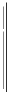 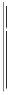 or Section 30(h) of the Investment Company Act of 1940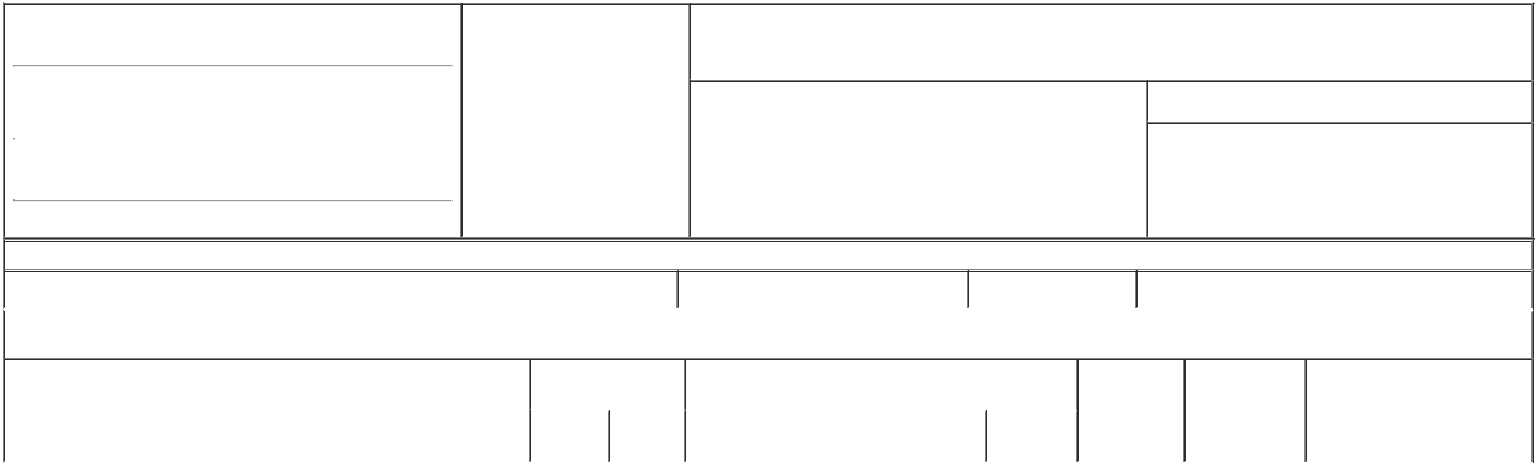 1. Name and Address of Reporting Person*Nordin Diane CDate of Event Requiring Statement (Month/Day/Year)10/18/20173. Issuer Name and Ticker or Trading SymbolPRINCIPAL FINANCIAL GROUP INC [ PFG ]Relationship of Reporting Person(s) to Issuer (Check all applicable)X	Director	10% OwnerOfficer (give title below)	Other (specify below)If Amendment, Date of Original Filed (Month/Day/Year)Individual or Joint/Group Filing (Check Applicable Line) X Form filed by One Reporting PersonForm filed by More than One Reporting Person(City)	(State)	(Zip)Table I - Non-Derivative Securities Beneficially OwnedTable II - Derivative Securities Beneficially Owned(e.g., puts, calls, warrants, options, convertible securities)Reminder: Report on a separate line for each class of securities beneficially owned directly or indirectly.* If the form is filed by more than one reporting person, see Instruction 5 (b)(v).Intentional misstatements or omissions of facts constitute Federal Criminal Violations See 18 U.S.C. 1001 and 15 U.S.C. 78ff(a). Note: File three copies of this Form, one of which must be manually signed. If space is insufficient, see Instruction 6 for procedure.Persons who respond to the collection of information contained in this form are not required to respond unless the form displays a currently valid OMB Number.Power of AttorneyKnow all by these presents, that the undersigned hereby constitutes and appoints Daniel J. Houston, Deanna D. Strable-Soethout, Karen E. Shaff, Clint L. Woods and Pexecute for and on behalf of the undersigned, in the undersigned's capacity as a beneficial owner of securities of Principal Financial Group, Inc. (the "Companydo and perform any and all acts for and on behalf of the undersigned which may be necessary or desirable to complete and execute any such Schedule 13D, Form 3,take any other action of any type whatsoever in connection with the foregoing which, in the opinion of each such attorney-in-fact, may be of benefit to, in theThe undersigned hereby grants to each such attorney-in-fact power and authority to do and perform any and every act and thing whatsoever requisite, necessary or proThe Power of Attorney shall remain in full force and effect until the undersigned is no longer required to file Schedules 13D, Forms 3, 4 and 5 or Form 144 with resFrom and after the date hereof, any Power of Attorney previously granted by the undersigned concerning the subject matter hereof is hereby revoked.IN WITNESS WHEREOF, the undersigned has caused this Power of Attorney to be executed as of this 25th day of October, 2017./s/ Diane C. NordinName:	Diane C. NordinPage 2FORM 3UNITED STATES SECURITIES AND EXCHANGE COMMISSIONWashington, D.C. 20549Washington, D.C. 20549OMB APPROVALOMB APPROVALINITIAL STATEMENT OF BENEFICIAL OWNERSHIP OF SECURITIESINITIAL STATEMENT OF BENEFICIAL OWNERSHIP OF SECURITIESOMB Number:3235-0104OMB Number:3235-0104Estimated average burdenFiled pursuant to Section 16(a) of the Securities Exchange Act of 1934hours per response:0.5Filed pursuant to Section 16(a) of the Securities Exchange Act of 1934Filed pursuant to Section 16(a) of the Securities Exchange Act of 1934(Last)(First)(Middle)711 HIGH STREET(Street)(Street)DES MOINESIA503921. Title of Security (Instr. 4)2. Amount of Securities Beneficially Owned3. Ownership Form: Direct   4. Nature of Indirect Beneficial Ownership (Instr. 5)(Instr. 4)(D) or Indirect (I) (Instr. 5)1. Title of Derivative Security (Instr. 4)2. Date Exercisable and2. Date Exercisable and3. Title and Amount of Securities Underlying Derivative Security3. Title and Amount of Securities Underlying Derivative Security4. Conversion or5. Ownership5. Ownership5. Ownership6. Nature of Indirect BeneficialExpiration DateExpiration Date(Instr. 4)Exercise PriceForm: Direct (D) orForm: Direct (D) orForm: Direct (D) orOwnership (Instr. 5)(Month/Day/Year)(Month/Day/Year)of DerivativeIndirect (I) (Instr. 5)Indirect (I) (Instr. 5)Indirect (I) (Instr. 5)SecurityAmount orSecurityAmount orDateExpirationNumber ofExercisableDateTitleSharesExplanation of Responses:Remarks:No securities are beneficially owned.Patrick A. Kirchner, by Power of AttorneyPatrick A. Kirchner, by Power of Attorney10/26/201710/26/2017** Signature of Reporting Person** Signature of Reporting PersonDate